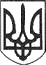 РЕШЕТИЛІВСЬКА МІСЬКА РАДАПОЛТАВСЬКОЇ ОБЛАСТІВИКОНАВЧИЙ КОМІТЕТРІШЕННЯ12 квітня 2021 року                                                                                           № 87Про закінчення опалювального сезону 2020-2021 років	Керуючись п. п. 1,5 п. „а” ст. 30, ч. 6 ст. 59  Закону України  „Про місцеве самоврядування в Україні”, п. 5 Правил надання послуг з централізованого опалення, постачання холодної та гарячої води і водовідведення, затверджених постановою Кабінету Міністрів України від 21.07.2005 № 630 та у зв’язку з підвищенням протягом трьох діб середньодобової температури зовнішнього повітря вище +80 С, виконавчий комітет Решетилівської міської радиВИРІШИВ:1. Закінчити  опалювальний сезон 2020-2021 років на об’єктах закладів освіти, соціально-культурної сфери та адміністративних будівлях підприємств, установ та організацій, що знаходяться в комунальній власності територіальної громади, на об’єктах житлового фонду, в багатоквартирних будинках, що мають централізоване опалення з 12 квітня 2021 року.2. Відділу організаційно-інформаційної роботи, документообігу та управління персоналом виконавчого комітету міської ради (Кулик Н.І.) оприлюднити дане рішення на офіційному сайті Решетилівської міської ради.3. Взаємодію з організаціями, підприємствами, установами всіх форм власності з виконання цього рішення покласти на відділ житлово-комунального господарства, транспорту, зв’язку та з питань охорони праці виконавчого комітету міської ради (Тищенко С.С.).	4. Контроль за виконанням цього рішення покласти на заступника міського голови з питань діяльності виконавчих органів  ради Невмержицького Ю.М.Секретар міської ради                                                                        Т.А. Малиш